Publicado en Madrid el 10/10/2019 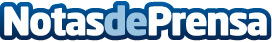 El precio de la vivienda usada en el tercer trimestre sube la mitad que el anteriorSegún los datos del portal inmobiliario hogaria.net del mes de septiembre, el precio de la vivienda usada en venta subió un 0,1% con respecto al mes de agosto, un 0,3% durante el tercer trimestre del año (la mitad que en el trimestre anterior) y la variación interanual se sitúa en el 4,5%. Durante el mes de septiembre solo 23 provincias subieron de precioDatos de contacto:Hogaria912208127Nota de prensa publicada en: https://www.notasdeprensa.es/el-precio-de-la-vivienda-usada-en-el-tercer Categorias: Nacional Inmobiliaria Finanzas Sociedad E-Commerce Construcción y Materiales http://www.notasdeprensa.es